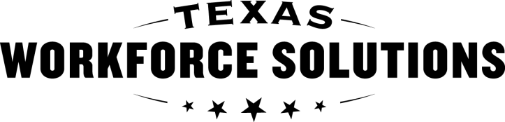 Texas Workforce CommissionVocational Rehabilitation ServicesWRAP Services Summary and Recommendation  Texas Workforce CommissionVocational Rehabilitation ServicesWRAP Services Summary and Recommendation  Texas Workforce CommissionVocational Rehabilitation ServicesWRAP Services Summary and Recommendation  Texas Workforce CommissionVocational Rehabilitation ServicesWRAP Services Summary and Recommendation  Texas Workforce CommissionVocational Rehabilitation ServicesWRAP Services Summary and Recommendation  Texas Workforce CommissionVocational Rehabilitation ServicesWRAP Services Summary and Recommendation  Instructions  Instructions  Instructions  Instructions  Instructions  Instructions  Instructions  Refer to the Wellness Recovery Action Plan (WRAP) Service Standards chapter for additional details.   Type or handwrite responses using black or blue ink. Answer all questions. If a question or section does not apply enter “Not Applicable” and explain why.  Answers should be written in a narrative format in clear, positive, descriptive English with minimal bullet points.   Note: The Peer Support Specialist collects the information and completes this form in its entirety.     Refer to the Wellness Recovery Action Plan (WRAP) Service Standards chapter for additional details.   Type or handwrite responses using black or blue ink. Answer all questions. If a question or section does not apply enter “Not Applicable” and explain why.  Answers should be written in a narrative format in clear, positive, descriptive English with minimal bullet points.   Note: The Peer Support Specialist collects the information and completes this form in its entirety.     Refer to the Wellness Recovery Action Plan (WRAP) Service Standards chapter for additional details.   Type or handwrite responses using black or blue ink. Answer all questions. If a question or section does not apply enter “Not Applicable” and explain why.  Answers should be written in a narrative format in clear, positive, descriptive English with minimal bullet points.   Note: The Peer Support Specialist collects the information and completes this form in its entirety.     Refer to the Wellness Recovery Action Plan (WRAP) Service Standards chapter for additional details.   Type or handwrite responses using black or blue ink. Answer all questions. If a question or section does not apply enter “Not Applicable” and explain why.  Answers should be written in a narrative format in clear, positive, descriptive English with minimal bullet points.   Note: The Peer Support Specialist collects the information and completes this form in its entirety.     Refer to the Wellness Recovery Action Plan (WRAP) Service Standards chapter for additional details.   Type or handwrite responses using black or blue ink. Answer all questions. If a question or section does not apply enter “Not Applicable” and explain why.  Answers should be written in a narrative format in clear, positive, descriptive English with minimal bullet points.   Note: The Peer Support Specialist collects the information and completes this form in its entirety.     Refer to the Wellness Recovery Action Plan (WRAP) Service Standards chapter for additional details.   Type or handwrite responses using black or blue ink. Answer all questions. If a question or section does not apply enter “Not Applicable” and explain why.  Answers should be written in a narrative format in clear, positive, descriptive English with minimal bullet points.   Note: The Peer Support Specialist collects the information and completes this form in its entirety.     Refer to the Wellness Recovery Action Plan (WRAP) Service Standards chapter for additional details.   Type or handwrite responses using black or blue ink. Answer all questions. If a question or section does not apply enter “Not Applicable” and explain why.  Answers should be written in a narrative format in clear, positive, descriptive English with minimal bullet points.   Note: The Peer Support Specialist collects the information and completes this form in its entirety.     Customer Information   Customer Information   Customer Information   Customer Information   Customer Information   Customer Information   Customer Information   Customer’s name:      Customer’s name:      Customer’s name:      Customer’s name:      Customer’s name:      Customer’s name:      Case ID:      Training Facts  Training Facts  Training Facts  Training Facts  Training Facts  Training Facts  Training Facts  Services were facilitated:   In-person training (with the staff and customer(s) at the same physical location) Remote training (using a computer-based training platform that allows for face-to-face and/or real time interaction) A combination of in person and remote trainingServices were facilitated:   In-person training (with the staff and customer(s) at the same physical location) Remote training (using a computer-based training platform that allows for face-to-face and/or real time interaction) A combination of in person and remote trainingServices were facilitated:   In-person training (with the staff and customer(s) at the same physical location) Remote training (using a computer-based training platform that allows for face-to-face and/or real time interaction) A combination of in person and remote trainingServices were facilitated:   In-person training (with the staff and customer(s) at the same physical location) Remote training (using a computer-based training platform that allows for face-to-face and/or real time interaction) A combination of in person and remote trainingServices were facilitated:   In-person training (with the staff and customer(s) at the same physical location) Remote training (using a computer-based training platform that allows for face-to-face and/or real time interaction) A combination of in person and remote trainingServices were facilitated:   In-person training (with the staff and customer(s) at the same physical location) Remote training (using a computer-based training platform that allows for face-to-face and/or real time interaction) A combination of in person and remote trainingServices were facilitated:   In-person training (with the staff and customer(s) at the same physical location) Remote training (using a computer-based training platform that allows for face-to-face and/or real time interaction) A combination of in person and remote trainingSummary and Recommendations   Summary and Recommendations   Summary and Recommendations   Summary and Recommendations   Summary and Recommendations   Summary and Recommendations   Summary and Recommendations   Indicate whether the customer participated in the following WRAP Sessions by checking the appropriate box  Indicate the amount of time spent on each session, in hours, and  Provide a description of the customer’s response with recommendations.  Indicate whether the customer participated in the following WRAP Sessions by checking the appropriate box  Indicate the amount of time spent on each session, in hours, and  Provide a description of the customer’s response with recommendations.  Indicate whether the customer participated in the following WRAP Sessions by checking the appropriate box  Indicate the amount of time spent on each session, in hours, and  Provide a description of the customer’s response with recommendations.  Indicate whether the customer participated in the following WRAP Sessions by checking the appropriate box  Indicate the amount of time spent on each session, in hours, and  Provide a description of the customer’s response with recommendations.  Indicate whether the customer participated in the following WRAP Sessions by checking the appropriate box  Indicate the amount of time spent on each session, in hours, and  Provide a description of the customer’s response with recommendations.  Indicate whether the customer participated in the following WRAP Sessions by checking the appropriate box  Indicate the amount of time spent on each session, in hours, and  Provide a description of the customer’s response with recommendations.  Indicate whether the customer participated in the following WRAP Sessions by checking the appropriate box  Indicate the amount of time spent on each session, in hours, and  Provide a description of the customer’s response with recommendations.  SessionSessionYesNoTime SpentSummary and recommendations related to the customer’s response to the sessionSummary and recommendations related to the customer’s response to the sessionWellness: Wellness is a description of what an individual is like when they are presenting at their “best” by the consumer’s definition.    Wellness: Wellness is a description of what an individual is like when they are presenting at their “best” by the consumer’s definition.    Wellness Toolbox:Wellness toolbox is a general list of things that an individual knows keeps them well and those things that they need to avoid,  because they know those things make them feel less well.  Wellness Toolbox:Wellness toolbox is a general list of things that an individual knows keeps them well and those things that they need to avoid,  because they know those things make them feel less well.  Daily Maintenance:The Daily maintenance section is a list of things that an individual needs to do daily, weekly or monthly to stay well.  Daily Maintenance:The Daily maintenance section is a list of things that an individual needs to do daily, weekly or monthly to stay well.  Triggers:Triggers are external events or circumstances that may make a person feel less well.  An individual writes their personal triggers then an action plan of what to do if they were to occur.  Triggers:Triggers are external events or circumstances that may make a person feel less well.  An individual writes their personal triggers then an action plan of what to do if they were to occur.  Early Warning Signs:Early warning signs are the subtle internal signs of change that indicate to an individual that they are becoming less well.  These personal signs of change are listed with an action plan of what to do if they occur. Early Warning Signs:Early warning signs are the subtle internal signs of change that indicate to an individual that they are becoming less well.  These personal signs of change are listed with an action plan of what to do if they occur. When Things Are Breaking Down:When things are breaking down, these are feelings and behaviors that indicate to an individual that things are more serious and  that they need to take immediate action to prevent things from worsening.  An individual writes a list of signs that things are breaking down for them and an action plan of what to do if they were to occur. When Things Are Breaking Down:When things are breaking down, these are feelings and behaviors that indicate to an individual that things are more serious and  that they need to take immediate action to prevent things from worsening.  An individual writes a list of signs that things are breaking down for them and an action plan of what to do if they were to occur. Crisis Plan:A crisis plan is a comprehensive plan that is written when the person is well.   It tells others how they would like to be cared for when they can no longer care for themselves.  There are several sections to this plan and individuals are encouraged to adapt it to their needs in a time of crisis.  Crisis Plan:A crisis plan is a comprehensive plan that is written when the person is well.   It tells others how they would like to be cared for when they can no longer care for themselves.  There are several sections to this plan and individuals are encouraged to adapt it to their needs in a time of crisis.  Post Crisis Plan:A post crisis plan is a plan of how others will know when they no longer need to take over the care of an individual.  It also includes a reducing support plan as an individual starts to take back responsibilities and recover from the crisis,  reintegrating into a productive life within the community setting.  Post Crisis Plan:A post crisis plan is a plan of how others will know when they no longer need to take over the care of an individual.  It also includes a reducing support plan as an individual starts to take back responsibilities and recover from the crisis,  reintegrating into a productive life within the community setting.  Additional comments and summary:Additional comments and summary:Additional comments and summary:Additional comments and summary:Additional comments and summary:Additional comments and summary:Additional comments and summary:Customer Signatures  Customer Signatures  Customer Signatures  Customer Signatures  Customer Signatures  Customer Signatures  Verification of the customer’s and/or customer’s authorized representative’s satisfaction and service delivery obtained by:  Handwritten signature    Digital signature (See VR-SFP 3.11.1 Documentation and Signatures) By sending a copy of the document returned with a scanned signature  Unable to obtain signature, describe attempts:      Verification of the customer’s and/or customer’s authorized representative’s satisfaction and service delivery obtained by:  Handwritten signature    Digital signature (See VR-SFP 3.11.1 Documentation and Signatures) By sending a copy of the document returned with a scanned signature  Unable to obtain signature, describe attempts:      Verification of the customer’s and/or customer’s authorized representative’s satisfaction and service delivery obtained by:  Handwritten signature    Digital signature (See VR-SFP 3.11.1 Documentation and Signatures) By sending a copy of the document returned with a scanned signature  Unable to obtain signature, describe attempts:      Verification of the customer’s and/or customer’s authorized representative’s satisfaction and service delivery obtained by:  Handwritten signature    Digital signature (See VR-SFP 3.11.1 Documentation and Signatures) By sending a copy of the document returned with a scanned signature  Unable to obtain signature, describe attempts:      Verification of the customer’s and/or customer’s authorized representative’s satisfaction and service delivery obtained by:  Handwritten signature    Digital signature (See VR-SFP 3.11.1 Documentation and Signatures) By sending a copy of the document returned with a scanned signature  Unable to obtain signature, describe attempts:      Verification of the customer’s and/or customer’s authorized representative’s satisfaction and service delivery obtained by:  Handwritten signature    Digital signature (See VR-SFP 3.11.1 Documentation and Signatures) By sending a copy of the document returned with a scanned signature  Unable to obtain signature, describe attempts:      By signing below, I, the customer or authorized representative, agree with the information recorded within the report above.  If you are not satisfied, do not sign. Contact your VR counselor. By signing below, I, the customer or authorized representative, agree with the information recorded within the report above.  If you are not satisfied, do not sign. Contact your VR counselor. By signing below, I, the customer or authorized representative, agree with the information recorded within the report above.  If you are not satisfied, do not sign. Contact your VR counselor. By signing below, I, the customer or authorized representative, agree with the information recorded within the report above.  If you are not satisfied, do not sign. Contact your VR counselor. By signing below, I, the customer or authorized representative, agree with the information recorded within the report above.  If you are not satisfied, do not sign. Contact your VR counselor. By signing below, I, the customer or authorized representative, agree with the information recorded within the report above.  If you are not satisfied, do not sign. Contact your VR counselor. Customer’s signature:X Customer’s signature:X Customer’s signature:X Customer’s signature:X Customer’s signature:X Date Signed:Customer’s authorized representative’s signature, if anyX Customer’s authorized representative’s signature, if anyX Customer’s authorized representative’s signature, if anyX Customer’s authorized representative’s signature, if anyX Customer’s authorized representative’s signature, if anyX Date Signed:Provider Signatures  Provider Signatures  Provider Signatures  Provider Signatures  Provider Signatures  Provider Signatures  Peer Specialist  Peer Specialist  Peer Specialist  Peer Specialist  Peer Specialist  Peer Specialist  By signing below, I, the Peer Specialist, certify that:  the above dates, times, and services are accurate; services provided meet the requirements as outlined in 25 TAC 448;  persons providing services documented the information on the form for the customer represented on this form;  The customer’s signature on this form was obtained on the date stated in the date field of the form;  I signed my signature and the date below; and  Staff maintains qualifications as stated in 25 TAC 488, the Standards, or Service Authorization for the services provided and   documented on this form.  By signing below, I, the Peer Specialist, certify that:  the above dates, times, and services are accurate; services provided meet the requirements as outlined in 25 TAC 448;  persons providing services documented the information on the form for the customer represented on this form;  The customer’s signature on this form was obtained on the date stated in the date field of the form;  I signed my signature and the date below; and  Staff maintains qualifications as stated in 25 TAC 488, the Standards, or Service Authorization for the services provided and   documented on this form.  By signing below, I, the Peer Specialist, certify that:  the above dates, times, and services are accurate; services provided meet the requirements as outlined in 25 TAC 448;  persons providing services documented the information on the form for the customer represented on this form;  The customer’s signature on this form was obtained on the date stated in the date field of the form;  I signed my signature and the date below; and  Staff maintains qualifications as stated in 25 TAC 488, the Standards, or Service Authorization for the services provided and   documented on this form.  By signing below, I, the Peer Specialist, certify that:  the above dates, times, and services are accurate; services provided meet the requirements as outlined in 25 TAC 448;  persons providing services documented the information on the form for the customer represented on this form;  The customer’s signature on this form was obtained on the date stated in the date field of the form;  I signed my signature and the date below; and  Staff maintains qualifications as stated in 25 TAC 488, the Standards, or Service Authorization for the services provided and   documented on this form.  By signing below, I, the Peer Specialist, certify that:  the above dates, times, and services are accurate; services provided meet the requirements as outlined in 25 TAC 448;  persons providing services documented the information on the form for the customer represented on this form;  The customer’s signature on this form was obtained on the date stated in the date field of the form;  I signed my signature and the date below; and  Staff maintains qualifications as stated in 25 TAC 488, the Standards, or Service Authorization for the services provided and   documented on this form.  By signing below, I, the Peer Specialist, certify that:  the above dates, times, and services are accurate; services provided meet the requirements as outlined in 25 TAC 448;  persons providing services documented the information on the form for the customer represented on this form;  The customer’s signature on this form was obtained on the date stated in the date field of the form;  I signed my signature and the date below; and  Staff maintains qualifications as stated in 25 TAC 488, the Standards, or Service Authorization for the services provided and   documented on this form.  Typed or Printed name:Signature: (See VR-SFP 3.11.1 Documentation and Signatures)X Signature: (See VR-SFP 3.11.1 Documentation and Signatures)X Signature: (See VR-SFP 3.11.1 Documentation and Signatures)X Signature: (See VR-SFP 3.11.1 Documentation and Signatures)X Date Signed:Director (only required for Traditional-Bilateral Contractors)  Director (only required for Traditional-Bilateral Contractors)  Director (only required for Traditional-Bilateral Contractors)  Director (only required for Traditional-Bilateral Contractors)  Director (only required for Traditional-Bilateral Contractors)  Director (only required for Traditional-Bilateral Contractors)  By signing below, I, the Director, certify that:  I ensure that the services were provided by qualified staff, met all outcomes required for payment, and services were documented, as prescribed in the VR-SFP and service authorization;     I maintain UNTWISE Director credential, as prescribed in VR-SFP;    I signed my signature and entered the date below. By signing below, I, the Director, certify that:  I ensure that the services were provided by qualified staff, met all outcomes required for payment, and services were documented, as prescribed in the VR-SFP and service authorization;     I maintain UNTWISE Director credential, as prescribed in VR-SFP;    I signed my signature and entered the date below. By signing below, I, the Director, certify that:  I ensure that the services were provided by qualified staff, met all outcomes required for payment, and services were documented, as prescribed in the VR-SFP and service authorization;     I maintain UNTWISE Director credential, as prescribed in VR-SFP;    I signed my signature and entered the date below. By signing below, I, the Director, certify that:  I ensure that the services were provided by qualified staff, met all outcomes required for payment, and services were documented, as prescribed in the VR-SFP and service authorization;     I maintain UNTWISE Director credential, as prescribed in VR-SFP;    I signed my signature and entered the date below. By signing below, I, the Director, certify that:  I ensure that the services were provided by qualified staff, met all outcomes required for payment, and services were documented, as prescribed in the VR-SFP and service authorization;     I maintain UNTWISE Director credential, as prescribed in VR-SFP;    I signed my signature and entered the date below. By signing below, I, the Director, certify that:  I ensure that the services were provided by qualified staff, met all outcomes required for payment, and services were documented, as prescribed in the VR-SFP and service authorization;     I maintain UNTWISE Director credential, as prescribed in VR-SFP;    I signed my signature and entered the date below. Director Typed or Printed name:Director Typed or Printed name:Director Signature: (See VR-SFP 3.11.1 Documentation and Signatures)X Director Signature: (See VR-SFP 3.11.1 Documentation and Signatures)X Director Signature: (See VR-SFP 3.11.1 Documentation and Signatures)X Date Signed:Select all that apply:   	 UNTWISE Credentialed with ID:      	 VR3490-Waiver Proof AttachedSelect all that apply:   	 UNTWISE Credentialed with ID:      	 VR3490-Waiver Proof AttachedSelect all that apply:   	 UNTWISE Credentialed with ID:      	 VR3490-Waiver Proof AttachedSelect all that apply:   	 UNTWISE Credentialed with ID:      	 VR3490-Waiver Proof AttachedSelect all that apply:   	 UNTWISE Credentialed with ID:      	 VR3490-Waiver Proof AttachedSelect all that apply:   	 UNTWISE Credentialed with ID:      	 VR3490-Waiver Proof AttachedVRS Use Only  VRS Use Only  VRS Use Only  VRS Use Only  VRS Use Only  VRS Use Only  If any question below is answered no or if the report or supporting documentation is missing or incomplete, return the invoice to the provider with the VR3460. Make a case note to document the results of the review and the date VR3460 was sent to provider, when applicable.      If any question below is answered no or if the report or supporting documentation is missing or incomplete, return the invoice to the provider with the VR3460. Make a case note to document the results of the review and the date VR3460 was sent to provider, when applicable.      If any question below is answered no or if the report or supporting documentation is missing or incomplete, return the invoice to the provider with the VR3460. Make a case note to document the results of the review and the date VR3460 was sent to provider, when applicable.      If any question below is answered no or if the report or supporting documentation is missing or incomplete, return the invoice to the provider with the VR3460. Make a case note to document the results of the review and the date VR3460 was sent to provider, when applicable.      If any question below is answered no or if the report or supporting documentation is missing or incomplete, return the invoice to the provider with the VR3460. Make a case note to document the results of the review and the date VR3460 was sent to provider, when applicable.      If any question below is answered no or if the report or supporting documentation is missing or incomplete, return the invoice to the provider with the VR3460. Make a case note to document the results of the review and the date VR3460 was sent to provider, when applicable.      Technical Review to Verify Provider Qualifications(Completed by any VR staff such as RA, CCC, VR Counselor)  Technical Review to Verify Provider Qualifications(Completed by any VR staff such as RA, CCC, VR Counselor)  Technical Review to Verify Provider Qualifications(Completed by any VR staff such as RA, CCC, VR Counselor)  Technical Review to Verify Provider Qualifications(Completed by any VR staff such as RA, CCC, VR Counselor)  Technical Review to Verify Provider Qualifications(Completed by any VR staff such as RA, CCC, VR Counselor)  Technical Review to Verify Provider Qualifications(Completed by any VR staff such as RA, CCC, VR Counselor)  Director’s Credential:  Director’s Credential:  Director’s Credential:  Director’s Credential:  Director’s Credential:  Director’s Credential:  UNTWISE website or attached VR3490 verifies, for the dates of service, the director listed above:   maintained or waived the UNTWISE Director Credential  did not hold a valid UNTWISE Director CredentialUNTWISE website or attached VR3490 verifies, for the dates of service, the director listed above:   maintained or waived the UNTWISE Director Credential  did not hold a valid UNTWISE Director CredentialUNTWISE website or attached VR3490 verifies, for the dates of service, the director listed above:   maintained or waived the UNTWISE Director Credential  did not hold a valid UNTWISE Director CredentialUNTWISE website or attached VR3490 verifies, for the dates of service, the director listed above:   maintained or waived the UNTWISE Director Credential  did not hold a valid UNTWISE Director CredentialUNTWISE website or attached VR3490 verifies, for the dates of service, the director listed above:   maintained or waived the UNTWISE Director Credential  did not hold a valid UNTWISE Director CredentialUNTWISE website or attached VR3490 verifies, for the dates of service, the director listed above:   maintained or waived the UNTWISE Director Credential  did not hold a valid UNTWISE Director CredentialVerification of Service Delivery  Verification of Service Delivery  Verification of Service Delivery  Verification of Service Delivery  Verification of Service Delivery  Verification of Service Delivery  Technical Review (completed by any VR staff such as RA, CCC, VR Counselor)  Technical Review (completed by any VR staff such as RA, CCC, VR Counselor)  Technical Review (completed by any VR staff such as RA, CCC, VR Counselor)  Technical Review (completed by any VR staff such as RA, CCC, VR Counselor)  Technical Review (completed by any VR staff such as RA, CCC, VR Counselor)  Technical Review (completed by any VR staff such as RA, CCC, VR Counselor)  Verified that the report is accurately completed per form instructionsVerified that the report is accurately completed per form instructionsVerified that the report is accurately completed per form instructionsVerified that the report is accurately completed per form instructionsVerified that the report is accurately completed per form instructions Yes    NoVerified that the service(s) was provided within service date of SA and as stated in the VR Standards for Providers and/or the SAVerified that the service(s) was provided within service date of SA and as stated in the VR Standards for Providers and/or the SAVerified that the service(s) was provided within service date of SA and as stated in the VR Standards for Providers and/or the SAVerified that the service(s) was provided within service date of SA and as stated in the VR Standards for Providers and/or the SAVerified that the service(s) was provided within service date of SA and as stated in the VR Standards for Providers and/or the SA Yes    NoWhen applicable, verify a copy of an approved VR3472 is attached to the report?When applicable, verify a copy of an approved VR3472 is attached to the report?When applicable, verify a copy of an approved VR3472 is attached to the report?When applicable, verify a copy of an approved VR3472 is attached to the report?NA    Yes    NoVerified the training was provided in the environment(s) (in person, remotely or combination) indicated on the referral form.Verified the training was provided in the environment(s) (in person, remotely or combination) indicated on the referral form.Verified the training was provided in the environment(s) (in person, remotely or combination) indicated on the referral form.Verified the training was provided in the environment(s) (in person, remotely or combination) indicated on the referral form.Verified the training was provided in the environment(s) (in person, remotely or combination) indicated on the referral form. Yes    NoVerified the training was provided without exceeding the ratio of eight customers to one WRAP trainer.Verified the training was provided without exceeding the ratio of eight customers to one WRAP trainer.Verified the training was provided without exceeding the ratio of eight customers to one WRAP trainer.Verified the training was provided without exceeding the ratio of eight customers to one WRAP trainer.Verified the training was provided without exceeding the ratio of eight customers to one WRAP trainer. Yes    NoVerify the customer participated in a minimum of 20 hours of training; Verify the customer participated in a minimum of 20 hours of training; Verify the customer participated in a minimum of 20 hours of training; Verify the customer participated in a minimum of 20 hours of training; Verify the customer participated in a minimum of 20 hours of training;  Yes    NoVerified the training included the eight required elements described in the service definition;Verified the training included the eight required elements described in the service definition;Verified the training included the eight required elements described in the service definition;Verified the training included the eight required elements described in the service definition;Verified the training included the eight required elements described in the service definition; Yes    NoVerified that the appropriate fee(s) was invoicedVerified that the appropriate fee(s) was invoicedVerified that the appropriate fee(s) was invoicedVerified that the appropriate fee(s) was invoicedVerified that the appropriate fee(s) was invoiced Yes    NoPrint staff member(s) names who completed technical review and/or verified the UNTWISE Credentials: Print staff member(s) names who completed technical review and/or verified the UNTWISE Credentials: Print staff member(s) names who completed technical review and/or verified the UNTWISE Credentials: Print staff member(s) names who completed technical review and/or verified the UNTWISE Credentials: Print staff member(s) names who completed technical review and/or verified the UNTWISE Credentials: Print staff member(s) names who completed technical review and/or verified the UNTWISE Credentials: 1.        Date:      Date:      2.        2.        Date:      VR Counselor Review  VR Counselor Review  VR Counselor Review  VR Counselor Review  VR Counselor Review  VR Counselor Review  VerifIed all necessary accommodations, compensatory techniques, and special needs were provided, as necessary for the customer, to participate in training VerifIed all necessary accommodations, compensatory techniques, and special needs were provided, as necessary for the customer, to participate in training VerifIed all necessary accommodations, compensatory techniques, and special needs were provided, as necessary for the customer, to participate in training VerifIed all necessary accommodations, compensatory techniques, and special needs were provided, as necessary for the customer, to participate in training VerifIed all necessary accommodations, compensatory techniques, and special needs were provided, as necessary for the customer, to participate in training  Yes    NoVerified various instructional approaches were used to meet the customer's learning styles and preferences  Verified various instructional approaches were used to meet the customer's learning styles and preferences  Verified various instructional approaches were used to meet the customer's learning styles and preferences  Verified various instructional approaches were used to meet the customer's learning styles and preferences  Verified various instructional approaches were used to meet the customer's learning styles and preferences   Yes    NoVerified all supplies were provided so that the customer could participate in the training Verified all supplies were provided so that the customer could participate in the training Verified all supplies were provided so that the customer could participate in the training Verified all supplies were provided so that the customer could participate in the training Verified all supplies were provided so that the customer could participate in the training  Yes    NoBy typing or printing your name, the VRC verifies:  completion of the technical review,  services provided met the customer’s individual needs,  services provided met specifications in the VR-SFP and on the SA, and  customer’s or legally authorized representative’s satisfaction with services received.   Approve to pay invoice   Do not approve to pay invoiceBy typing or printing your name, the VRC verifies:  completion of the technical review,  services provided met the customer’s individual needs,  services provided met specifications in the VR-SFP and on the SA, and  customer’s or legally authorized representative’s satisfaction with services received.   Approve to pay invoice   Do not approve to pay invoiceBy typing or printing your name, the VRC verifies:  completion of the technical review,  services provided met the customer’s individual needs,  services provided met specifications in the VR-SFP and on the SA, and  customer’s or legally authorized representative’s satisfaction with services received.   Approve to pay invoice   Do not approve to pay invoiceBy typing or printing your name, the VRC verifies:  completion of the technical review,  services provided met the customer’s individual needs,  services provided met specifications in the VR-SFP and on the SA, and  customer’s or legally authorized representative’s satisfaction with services received.   Approve to pay invoice   Do not approve to pay invoiceBy typing or printing your name, the VRC verifies:  completion of the technical review,  services provided met the customer’s individual needs,  services provided met specifications in the VR-SFP and on the SA, and  customer’s or legally authorized representative’s satisfaction with services received.   Approve to pay invoice   Do not approve to pay invoiceBy typing or printing your name, the VRC verifies:  completion of the technical review,  services provided met the customer’s individual needs,  services provided met specifications in the VR-SFP and on the SA, and  customer’s or legally authorized representative’s satisfaction with services received.   Approve to pay invoice   Do not approve to pay invoiceVR Counselor:        VR Counselor:        VR Counselor:        VR Counselor:        VR Counselor:        Date:      